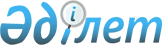 Об определении специально отведенных мест для осуществления выездной торговли на территории города Шымкент
					
			Утративший силу
			
			
		
					Постановление акимата города Шымкент от 30 сентября 2020 года № 592. Зарегистрировано Департаментом юстиции города Шымкент 1 октября 2020 года № 134. Утратило силу постановлением акимата города Шымкент от 5 августа 2022 года № 1464
      Сноска. Утратило силу постановлением акимата города Шымкент от 05.08.2022 № 1464 (вводится в действие по истечении десяти календарных дней после дня его первого официального опубликования).
      В соответствии с пунктом 2 статьи 27 Закона Республики Казахстан от 12 апреля 2004 года "О регулировании торговой деятельности", пунктом 102 приказа исполняющего обязанности Министра национальной экономики Республики Казахстан от 27 марта 2015 года № 264 Правил внутренней торговли (зарегистрировано в Реестре государственной регистрации нормативных правовых актов за № 11148, опубликован в Эталонном контрольном банке нормативных правовых актов 12 января 2016 года), акимат города Шымкент ПОСТАНОВЛЯЕТ:
      1. Определить специально отведенные места для осуществления выездной торговли на территории города Шымкент согласно приложению к настоящему постановлению.
      2. Признать утратившим силу постановление акимата города Шымкент от 2 апреля 2018 года № 161 "Об определении специально отведенных мест для осуществления выездной торговли на территории города Шымкент" (зарегистрирован в Реестре государственной регистрации нормативных правовых актов за № 4547, опубликован в Эталонном контрольном банке нормативных правовых актов 28 апреля 2018 года).
      3. Государственному учереждению "Управление сельского хозяйства и ветеринарии города Шымкент" в установленном законодательством Республики Казахстан порядке обеспечить:
      1) государственную регистрацию настоящего постановления в департаменте юстиции города Шымкент;
      2) в течение десяти календарных дней после государственной регистрации настоящего постановления направление его копии на официальное опубликование в периодические печатные издания, распространяемых на территории города Шымкент;
      3) размещение настоящего постановления на интернет-ресурсе акимата города Шымкента после его официального опубликования.
      4. Контроль за исполнением настоящего постановления возложить на заместителя акима города Шымкент А. Саттыбаева.
      5. Настоящее постановление вводится в действие по истечении десяти календарных дней после дня его первого официального опубликования. Специально отведенные места для осуществления выездной торговли на территории города Шымкент
					© 2012. РГП на ПХВ «Институт законодательства и правовой информации Республики Казахстан» Министерства юстиции Республики Казахстан
				
      Аким города Шымкент

М. Айтенов
Приложение
к постановлению акимата
города Шымкент № 592
от 30 сентября 2020 года
№
Наименование района
Места расположения
1.
Абайский район
Пересечение улиц С.Сагынбаева и Алматинской объездной трассы
2.
Абайский район
Улица Д.Курманбекова, рядом с Центральной больницей № 2
3.
Абайский район
Жилой массив Кокбулак, рядом с мечетью Есиркепулы Кырыкбай ата
4.
Абайский район
Жилой массив Игилик, перед общей средней школой № 128
5.
Абайский район
Жилой массив Жана талап, улица Шардара, возле остановки "Достык"
6.
Абайский район
Микрорайон Казыгурт, жилой массив Актас, перед участком № 1079
7.
Абайский район
Пересечение улиц К.Тулеметова и Алматинской объездной трассы
8.
Абайский район
Пересечение улиц Аль-Фараби и Алматинской объездной трассы
9.
Абайский район
Пересечение улиц Барак хана и Алматинской объездной трассы
10.
Абайский район
Микрорайон Курсай, пересечение улиц Школьной и Алматинской объездной трассы
11.
Абайский район
Микрорайон Казыгурт, пересечение улиц Макталы и Алматинской объездной трассы
12.
Абайский район
Пересечение улиц У.Аргынбекова и Т.Утегенова
13.
Абайский район
Микрорайон Турлан, улица Туркестан, возле автозаправочной станции "Отан Мунай"
14.
Абайский район
Пересечение улиц Жиделибайсын и Шардара
15.
Абайский район
Алматинская объездная трасса, возле рынка "Барыс"
16.
Абайский район
Пересечение улиц У.Аргынбекова и К.Казиева
17.
Абайский район
Пересечение улиц У.Аргынбекова и Айтаса
18.
Абайский район
Пересечение улиц Т.Утегенова и А.Шакирова
19.
Аль-Фарабийский район
Микрорайон Сауле, улица Ынтымак, возле дома № 45/7
20.
Аль-Фарабийский район
Микрорайон Сауле, улица Жанабазар, возле дома № 1
21.
Аль-Фарабийский район
Микрорайон Акжайык, улица Сырым батыра, возле дома № 10
22.
Аль-Фарабийский район
Микрорайон Забадам, улица Б.Саттарханова, возле остановки "Чимкентская подстанция"
23.
Енбекшинский район
Жилой массив Елтай, возле автозаправочной станции "Алтай"
24.
Енбекшинский район
Жилой массив Тогус, возле автозаправочной станции "Бейбарс"
25.
Енбекшинский район
Улица Капал батыра, возле кольцевой дороги "Петро Казахстан ойл продакшн"
26.
Енбекшинский район
Жилой массив Базаркакпа, улица Абдуллабад без номера, возле теплицы "Рау"
27.
Енбекшинский район
Жилой массив Базар какпа, улица Ю.Сареми, возле дома № 39
28.
Енбекшинский район
Жилой массив Бадам-1, Ленгерское шоссе, перед домами № 23 и № 36
29.
Енбекшинский район
Жилой массив Бадам-1, Ленгерское шоссе, напротив автозаправочной станции "КазРосНефть"
30.
Енбекшинский район
Ленгерское шоссе, возле бывшего "Скотного рынка"
31.
Енбекшинский район
Улица Авто дорога № 1, возле остановки "Шиферного завода"
32.
Енбекшинский район
Улица Авто дорога № 1, возле автостанции " Green Bus"
33.
Енбекшинский район
Ленгерское шоссе, около автозаправочной станции "Улы орда"
34.
Енбекшинский район
Пересечение улиц Жибек жолы и К.Тленшина
35.
Енбекшинский район
Улица Жибек жолы, возле остановки мечеть "Тура жол"
36.
Каратауский район
Дачный массив Бозарык, конечная остановка общественного транспорта № 71
37.
Каратауский район
Микрорайон Достык, пересечение улиц Алгыса и Жигера
38.
Каратауский район
Дачный массив Кайнар булак, пересечение улиц Степной и Центральной
39.
Каратауский район
Жилой массив Таскен, улица Бабашулы, возле общей средней школой № 115 имени Оразбая
40.
Каратауский район
Жилой массив Мирас, пересечение улиц Кеме калгана и Карабура аулие
41.
Каратауский район
Микрорайон Асар, возле городской детской больницы № 1
42.
Каратауский район
Улица Бердибек Бабашулы, возле дома № 146
43.
Каратауский район
Жилой массив Азат, улица Акжол, напротив домов № 21 и № 102
44.
Каратауский район
Жилой массив Азат, улица Акбастау, возле домов № 5 и № 67
45.
Каратауский район
Улица С.Рахимова, напротив дома № 2
46.
Каратауский район
Дачный массив Бозарык, пересечение улиц Шаяна и Дархана
47.
Каратауский район
Улица Алатау, возле железно-дорожного переезда
48.
Каратауский район
Улица Алатау, возле автозаправочной станции "ШНОС"
49.
Каратауский район
Жилой массив Тассай, улица Ш.Уалиханова, возле здания № 2
50.
Каратауский район
Пересечение улиц Шаяна и Алматинской объездной трассы
51.
Каратауский район
Микрорайон Асар-2, возле остановки улицы № 2
52.
Каратауский район
Микрорайон Акжайык, возле остановки "Акжайык"